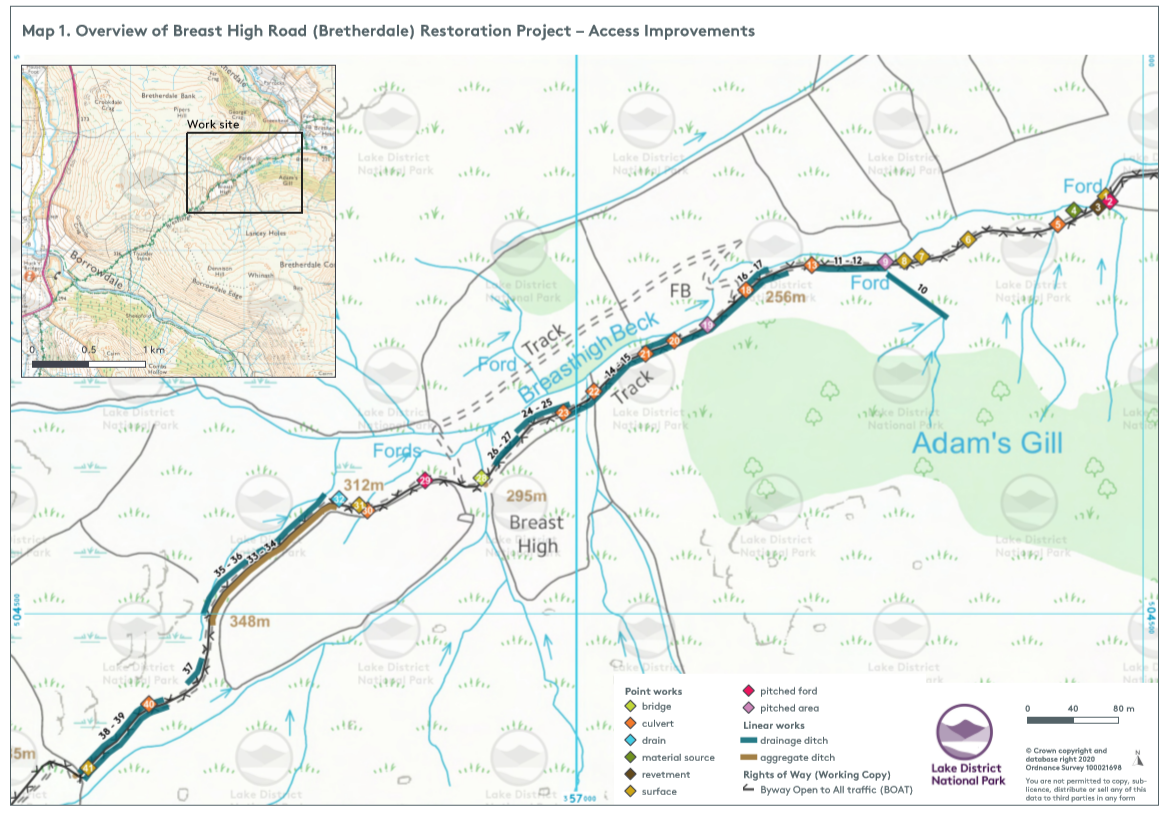 We will also require subsoiling and surfacing of 600 metres (x 3 metre width) of track within the Bretherdale section. See below for map. We have identified potential sources of substrate which could also be used during the subsoiling process – subject to agreement with the site supervisor and landowner. The subsoiling will require a 6inch (15cm)  capping of aggregate material in addition to the subsoiling. 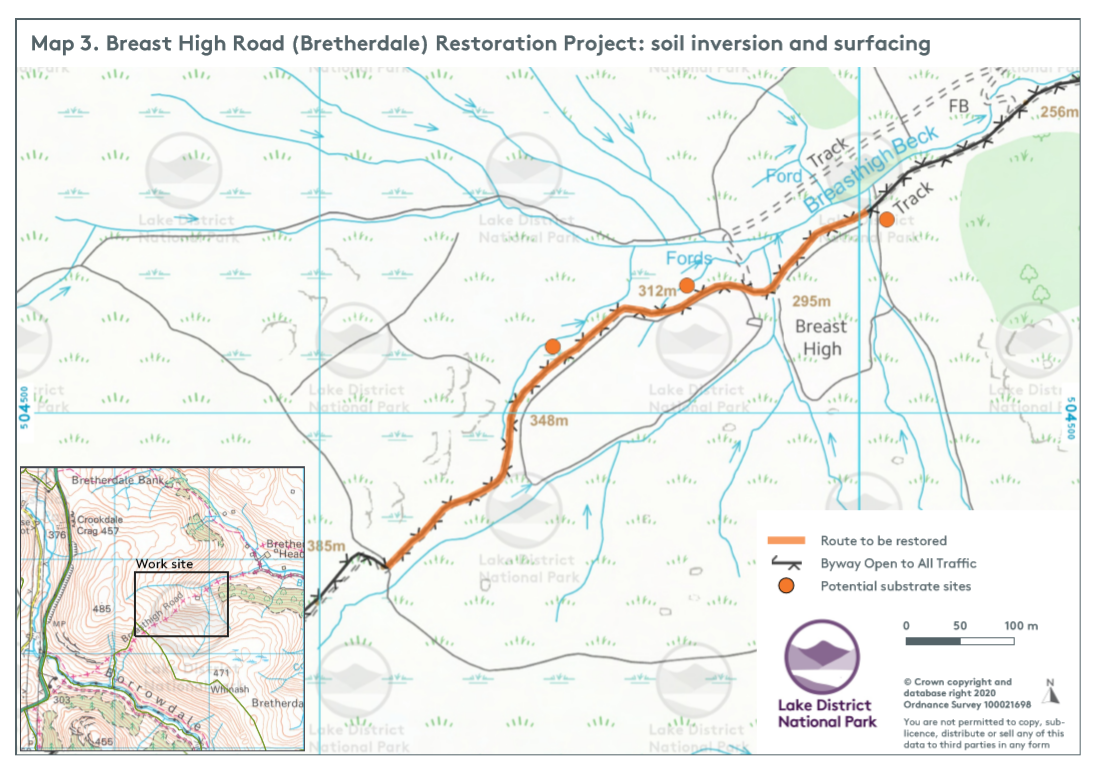 Breast High Road Bretherdale Restoration Project - Route SpecificationBreast High Road Bretherdale Restoration Project - Route SpecificationBreast High Road Bretherdale Restoration Project - Route SpecificationBreast High Road Bretherdale Restoration Project - Route SpecificationBreast High Road Bretherdale Restoration Project - Route SpecificationMap RefCurrent feature/conditionAccess ImprovementMaterial/Size req.Image1Track washed away due to culvert overflowingUse material gained from 4 to fill in section of track. 3m x 4m area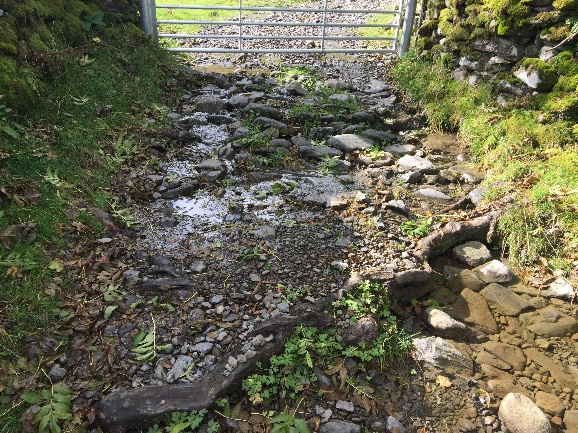 2Culvert not large enough and washing away roadInstall pitched wath. Increase drain under the wall, installing a bigger top stone over the culvert then rebuilding the wall – using the new culvert stone as the wall foundation 5m x 4m pitched area: Est 20t stone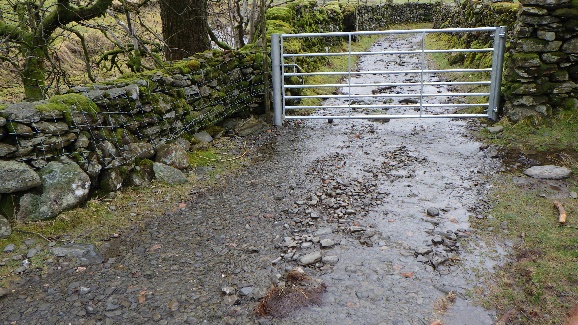 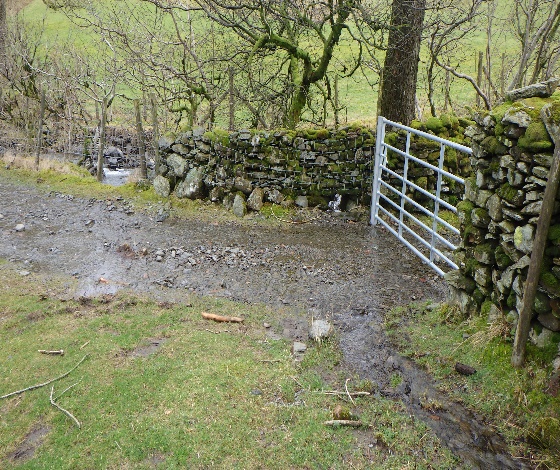 3Side of track falling awayRevetment up side of track2m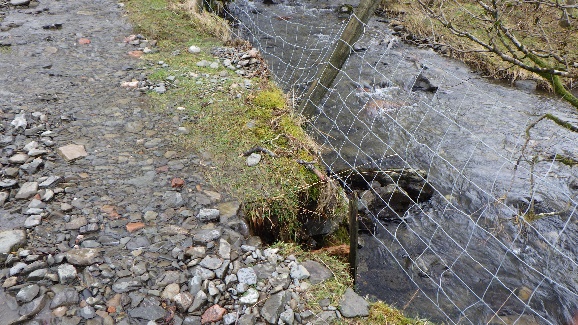 4Source of material for infilling track at 1. Source of material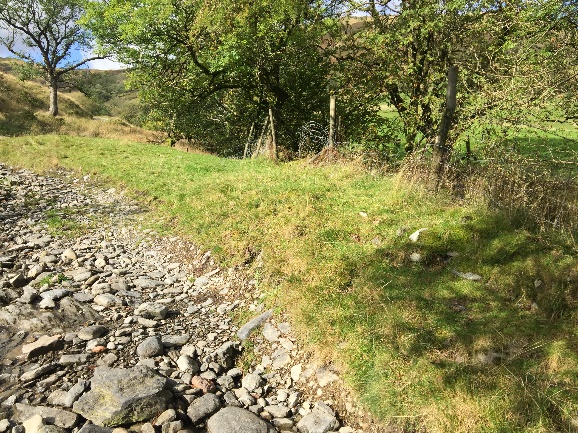 5Broken culvert not workingReplace with 60cm culvert60cm culvert pipe.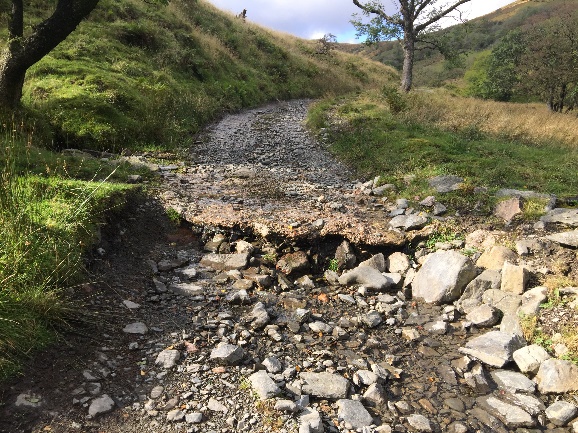 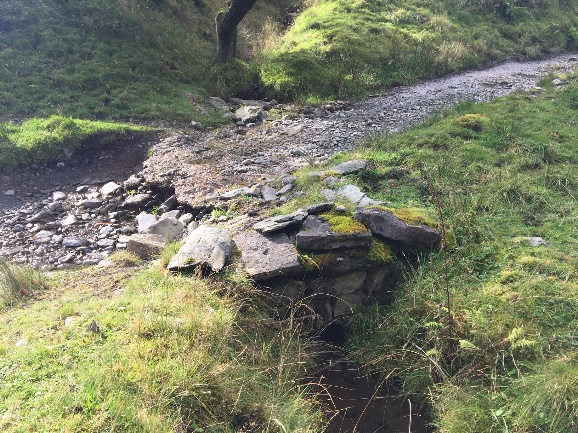 6Water washing across roadReinstate aggregate wath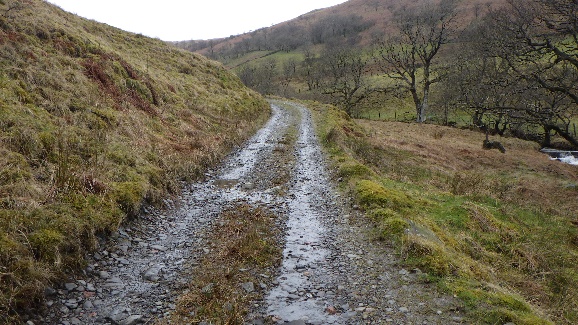 7Small wathMaintain small wath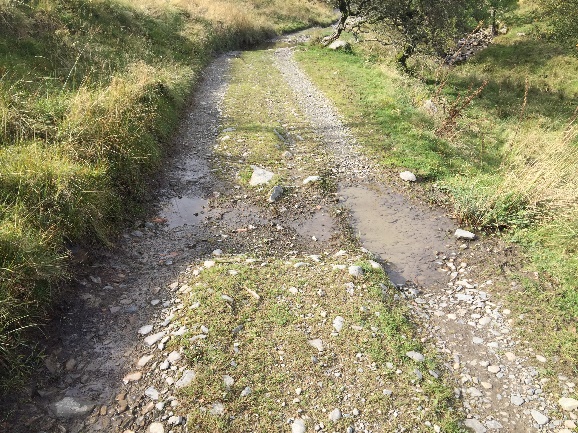 8Small wathMaintain small wath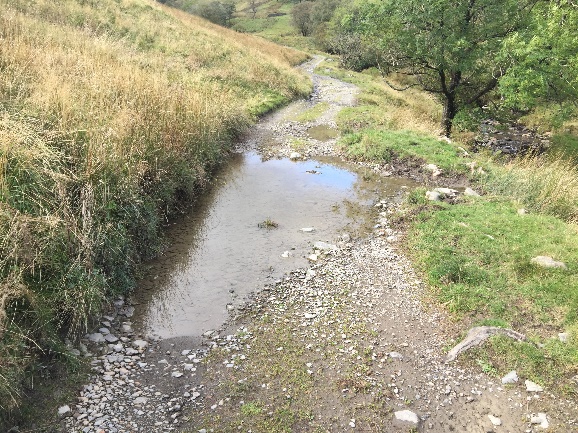 9Water washing across roadInstall pitched ford to enable water to flow over route without washing away3mX4m Pitching. Est. 12 tonne stone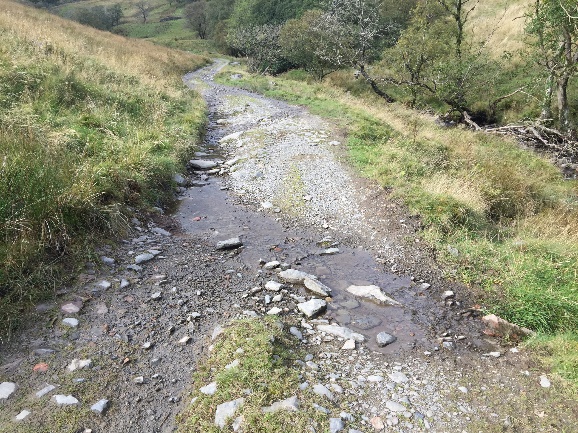 10Drainage ditch blockedReinstate drainage ditch 40m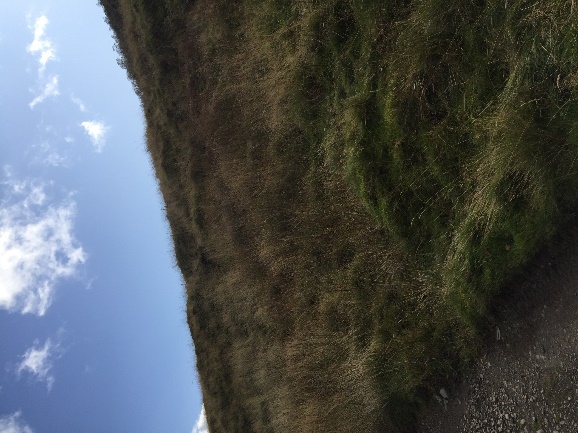 11-12Drainage ditch on either side of routeInstall 65 m side drains on  both sides130m. Use any material gained on track to increase surface. 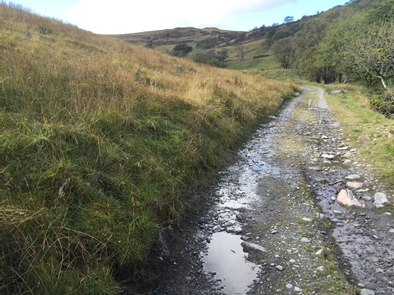 1330cm Culvert - okMaintain existing culvert - ensure clear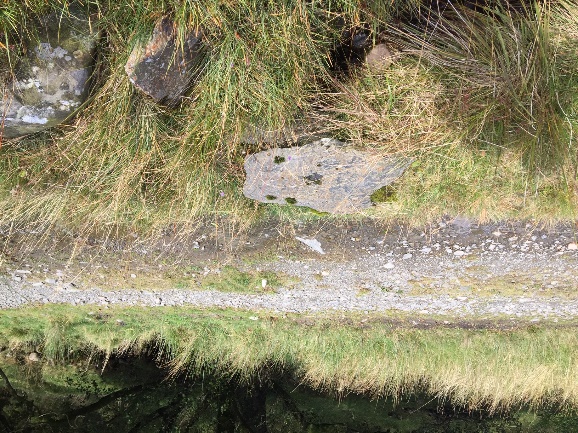 14-15drainage ditch on south side - not functioning/blocked or non-existentReinstate/install drainage ditch235m. Use any material gained on track to increase surface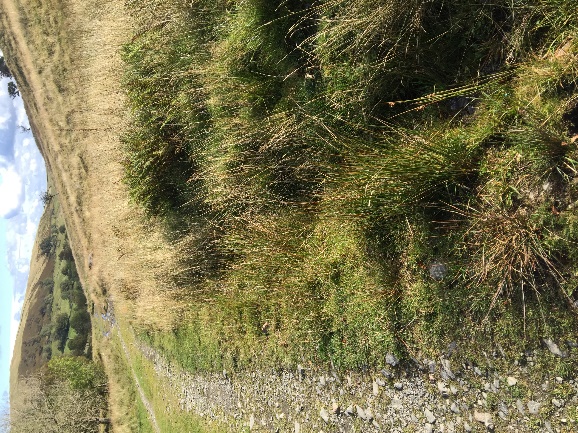 16-17Existing drainage ditch into beckReinstate/install drainage ditch into beck25m. Use any material gained on track to increase surface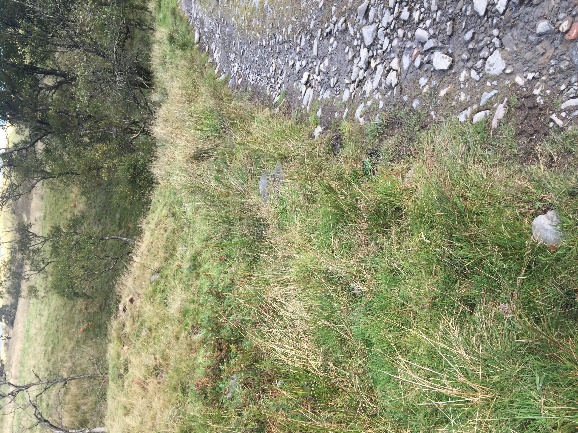 18Existing broken culvertReplace with 30cm culvert30cm culvert pipe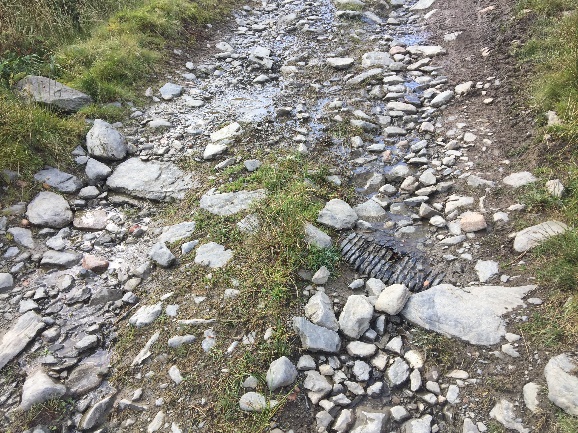 19Path washed away by waterInstall pitched wath 3m x 4m wide pitched wath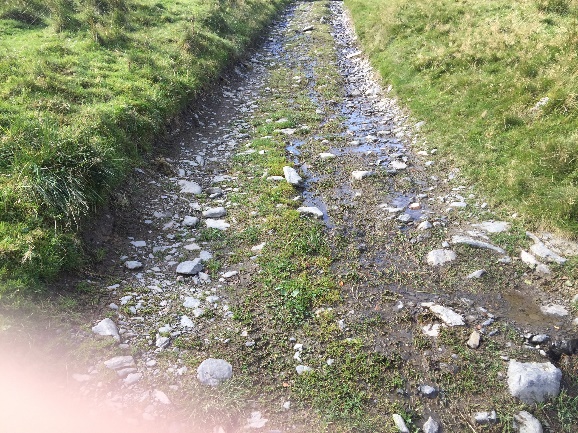 20Existing 30cm culvert okMaintain existing culvert - ensure clear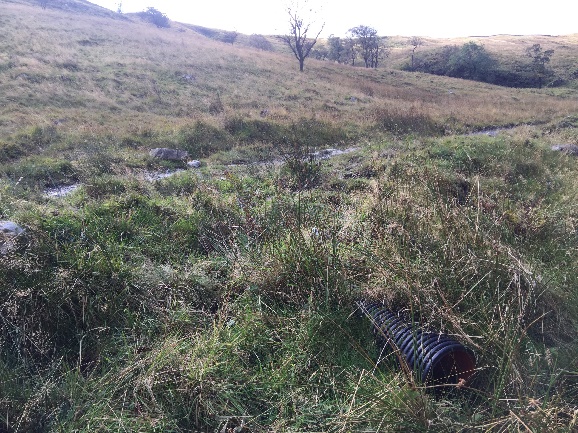 21Existing 30cm culvert okMaintain existing culvert - ensure clear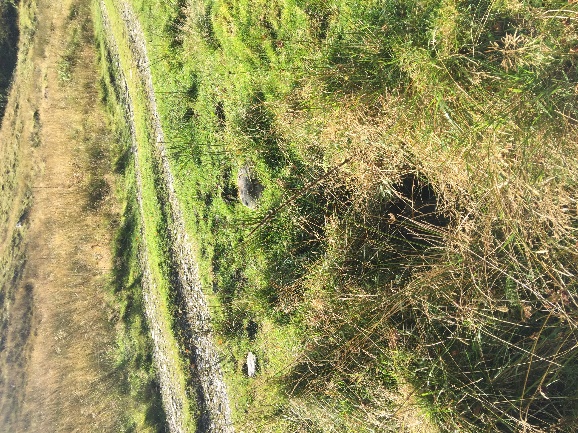 22Existing 90cm culvert drain with broken concrete overReplace with a 4m x 4m bridge. Reprofile upstream bank to provide materials to infill track. Clear downstream drain.  Design and build 4m x 4m steel and plaswood bridge.  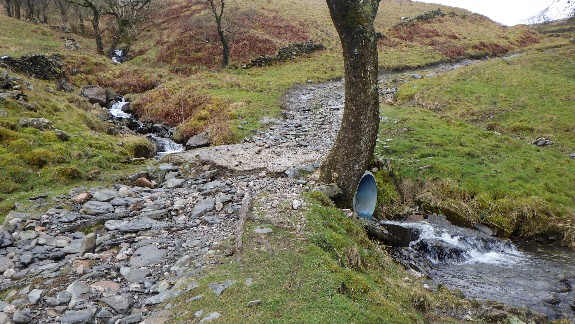 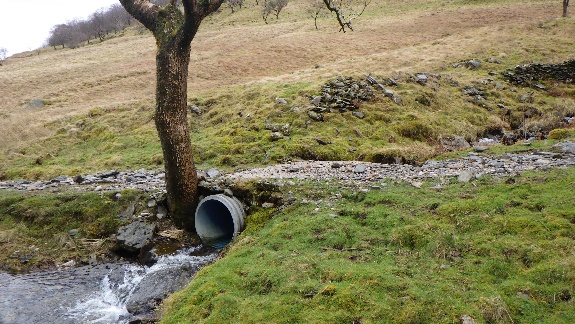 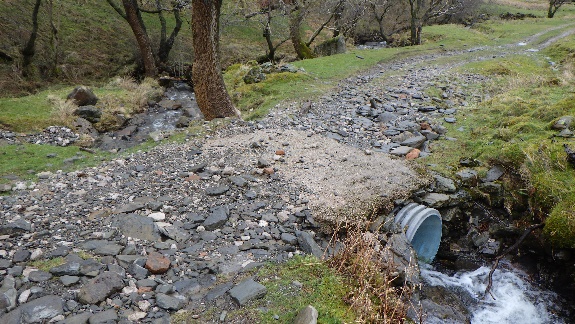 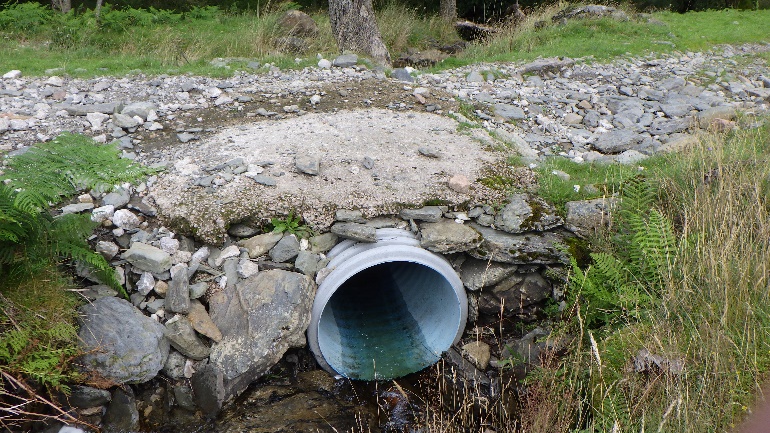 23Broken culvert not workingReinstall new 30cm culvert – 2 lengths.2 x 30cm culvert pipes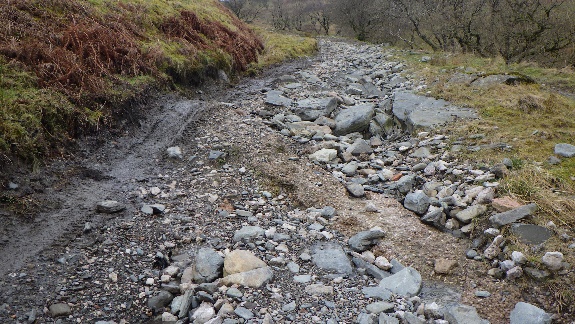 24-25existing broken/blocked drainage ditchReinstate drainage ditch 30m Use any material gained on track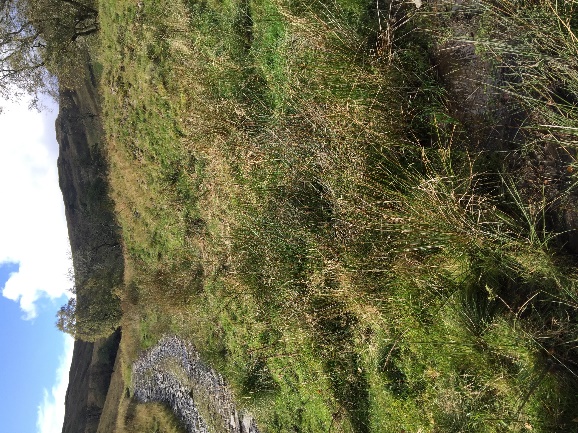 26-27Side drain to beckReinstate drainage ditch Move track to right hand side of gully. Form a drain on left hand side of track.  50m Use any material gained on track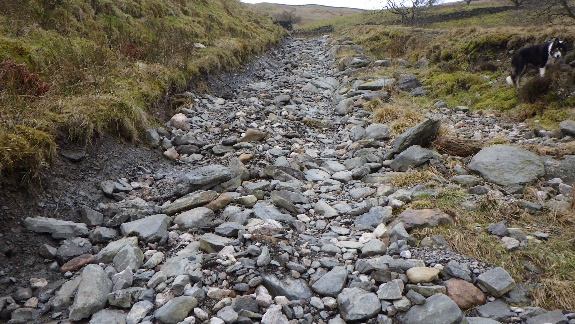 28Broken culvert with concrete overReplace with 6mx3m bridge. Lower beck on upper side to avoid overflow downstream6mx3m steel bridgeDesign and build steel and plaswood bridge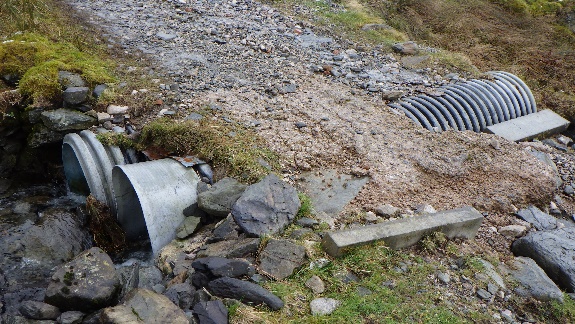 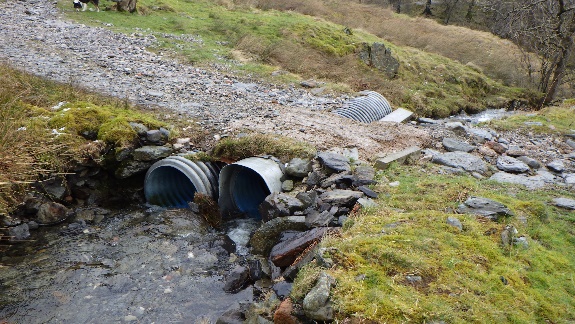 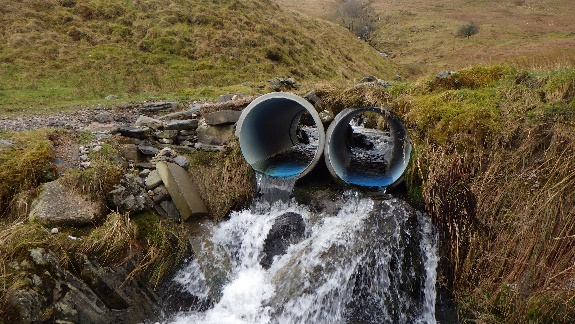 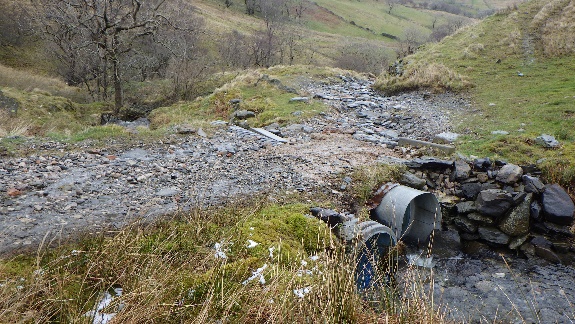 29Concrete culvert brokenReplace concrete with a pitched ford4mx3m pitching.
Est 12t stone req. 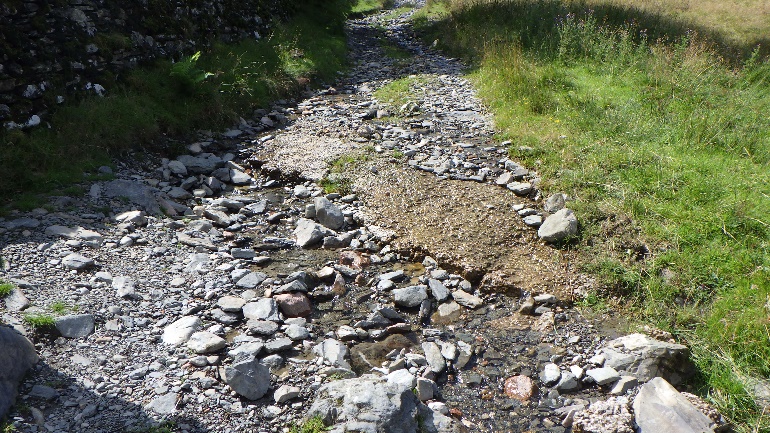 30Broken culvert with concrete overReplace culvert with 60cmx6m pipe in 2 lengths.60cm x 6m pipe in 2 lengths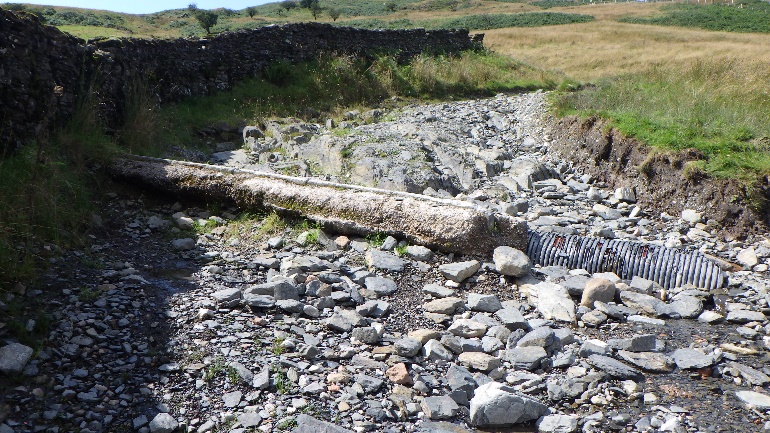 31Users widening roadNarrow road to 3m. Subsoil surface. Use boulders to narrow and restrict access to surrounding area. Boulders req. 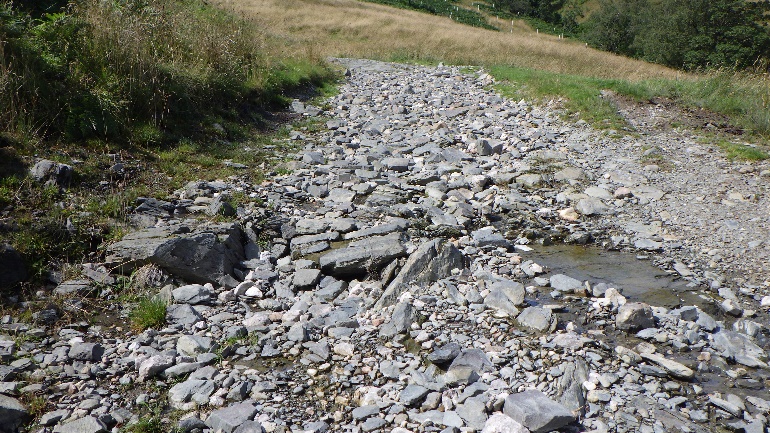 32Naturally occurring drainage featureUtilise drainage feature to encourage water off the route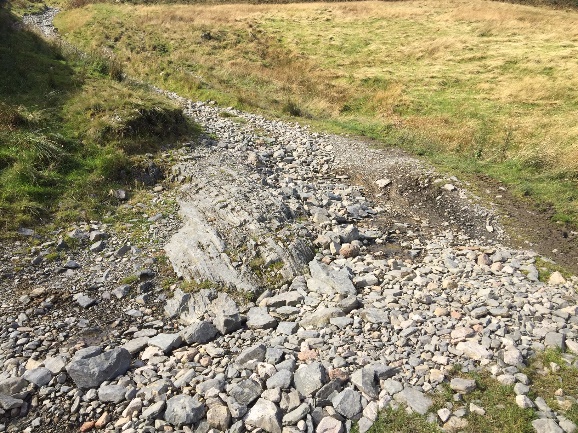 33-34Water running on trackAggregate ditch alongside track. 1m wide150m 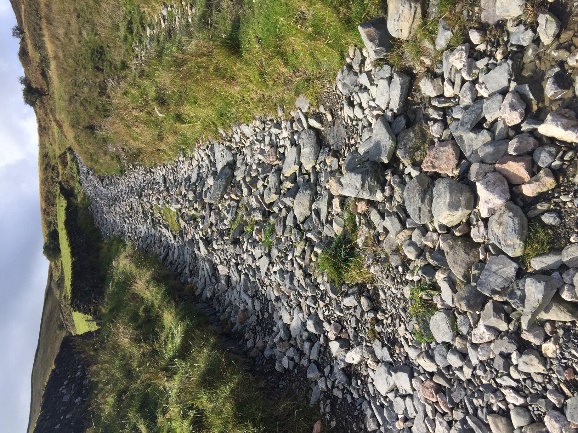 35-36Side drainReinstate/install side drain 150m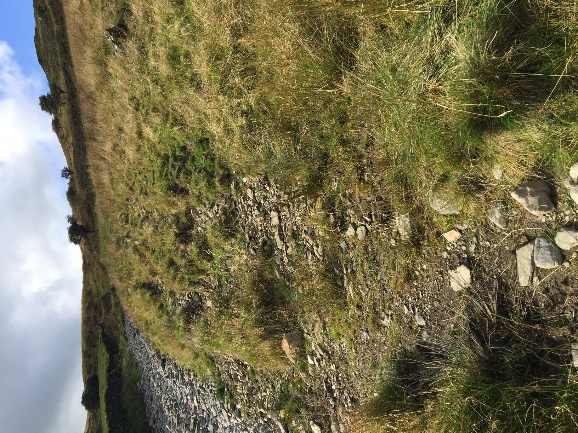 37Side drain blockedDeepen side drain20m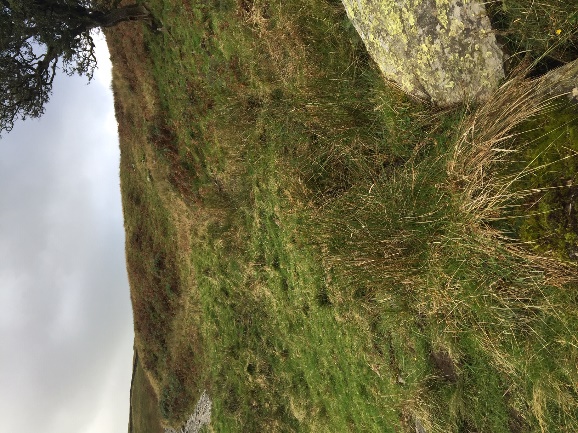 38-39Side drains on both sides blockedDeepen and clear side drains on both sides. Use material to infill track. 100m x 2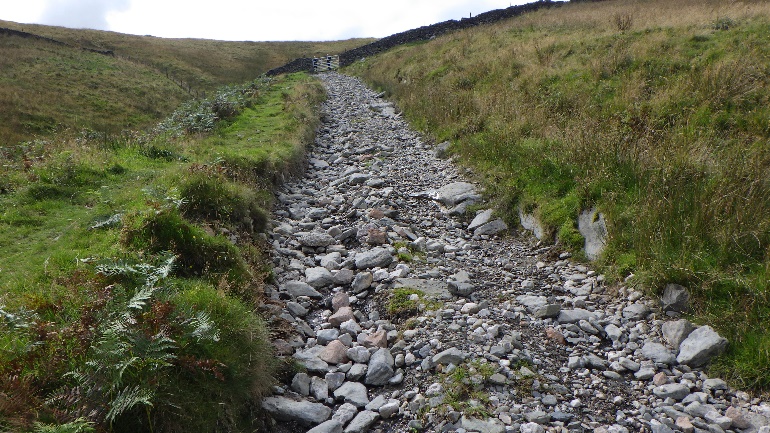 40Culvert blocked/brokenReplace 45cm culvert and remove some of the bank to reprofile route45cm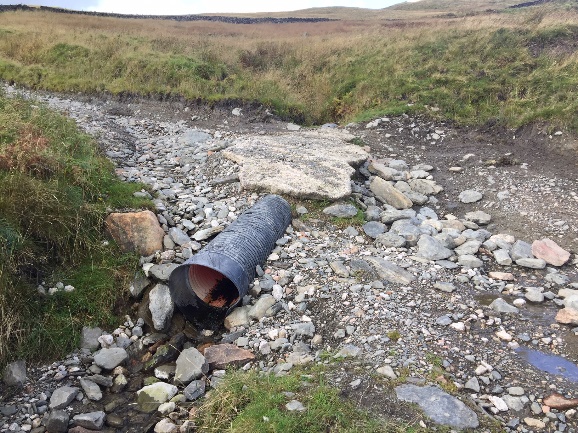 41Cross Camber drain not workingReinstate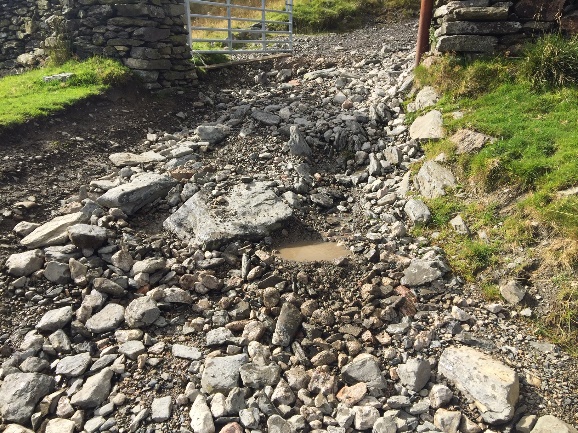 